1.- Usa tu transportador de ángulos y mide el siguiente ángulo.¿Qué tipo de ángulo es?                 Mide: ____________2.- Señala en el plano cartesiano los siguientes puntos A, B y escribe las coordenadas de  C y D.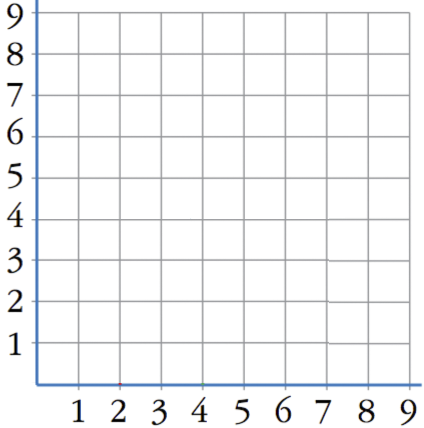 		  C					A (3,1)							B (8,6) 			      D								C ( _____,_____) 							D ( _____,_____)3.- ¿Cuál es el área y el perímetro de esta figura si el lado de cada cuadro es de 1 m?  Perímetro: ____________________________Área: ________________________________4.- Describe las caras, aristas y vértices de este poliedro.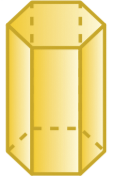 5.- Cómo se llaman cada uno de los siguientes cuerpos geométricos.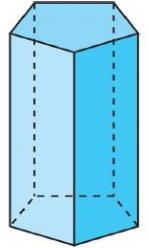 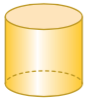 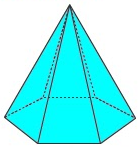 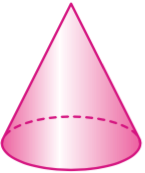 ______________     ______________   ______________    ______________ 6.- Escribe SI o NO si estos sucesos son o no aleatorios. A.- Lanzar un dado en el  parchís. ____  B.- Comprar en una tienda. _____                    C.- Que llueva el mes que vienen. _____D.- Hacer un dibujo de un paisaje. _____        7.- Indica si estos sucesos son: probable (P), seguro (S) o imposible (I). A.- Que salga un cinco al tirar un dado.                    _______ B.- Comprar una videoconsola en una pescadería.  _______C.- Que al correr el corazón te lata más deprisa.      _______   D.- Que al abrir una sobre sorpresa tenga premio.   _______8.- Completa con estos datos la siguiente tabla de frecuencias.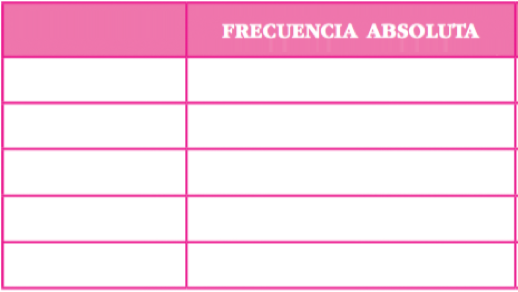 9.- Haz un diagrama de barras y otro de líneas con los datos de la pregunta 8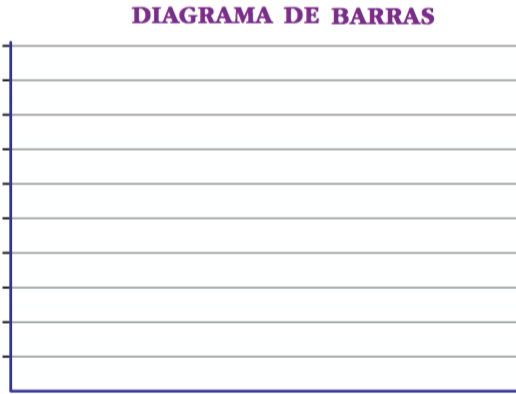 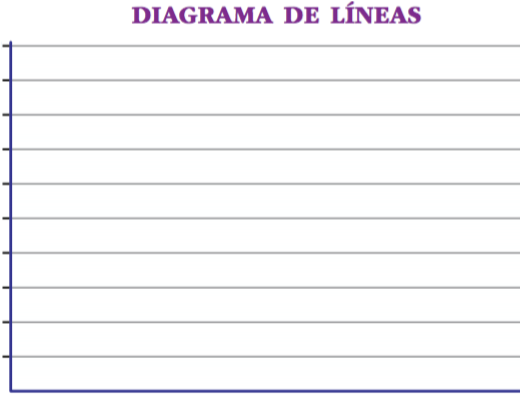 10.- Calcula estas potenciasA.- 32 = ______   	B.- 92 = ______   C.- 402 = ______   	D.- 5002 = _____11.- Indica el nombre de estos ángulos por la apertura de sus ángulos.a)________________    b) ___________   c) _____________   d) ____________12.- Escribe el nombre de estos ángulos por la medida de su ángulo.a) 90º _________  b) 45º ___________ c) 180º___________   d) 110º___________12.- Dibuja en cada circunferencia lo que se indica en cada una de ellas.     Un exterior de la		                 Una recta		Una circunferencia       circunferencia                                secante  	            tangente exterior13.- Una circunferencia tiene un diámetro de 8 cm ¿Cuánto mide su perímetro?CONTENIDOS MATEMÁTICOS COMUNES TERCER TRIMESTRE 4º PRIMARIACONTENIDOS MATEMÁTICOS COMUNES TERCER TRIMESTRE 4º PRIMARIANOMBRE:                                                                                             FECHA: